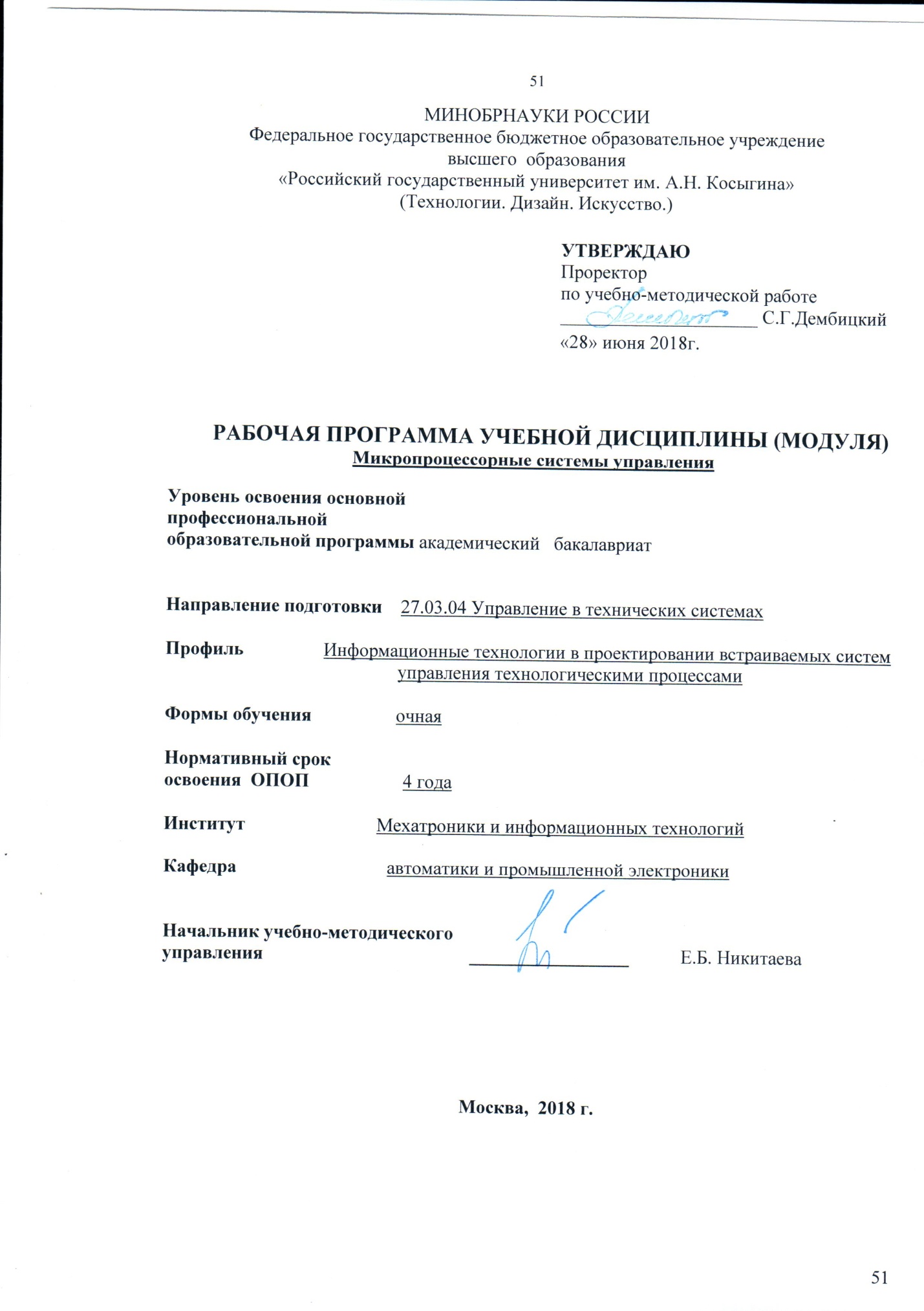 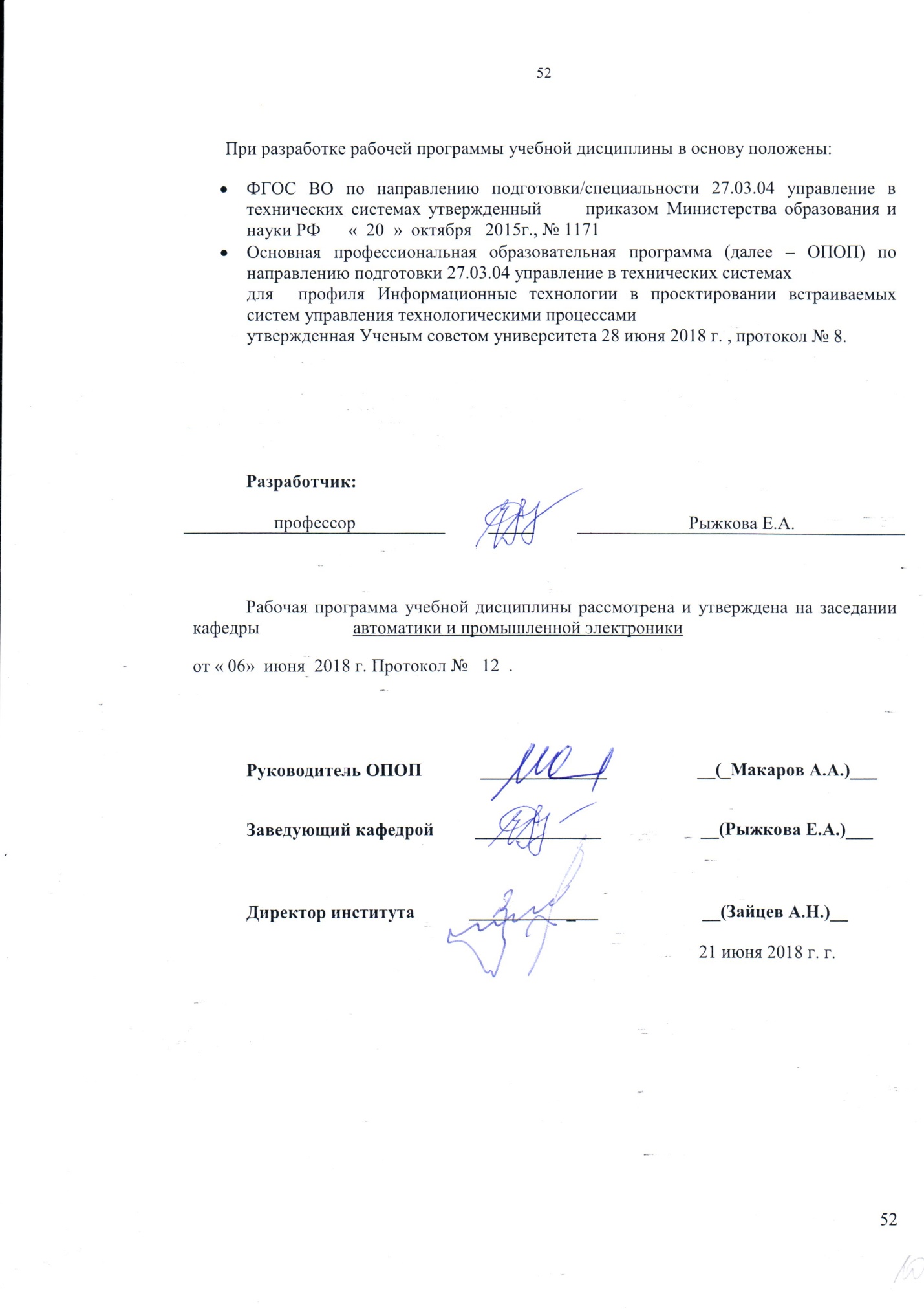 1.  МЕСТО УЧЕБНОЙ ДИСЦИПЛИНЫ В СТРУКТУРЕ ОПОПДисциплина «Микропроцессорные системы управления» включена в вариативную часть Блока 1  2. КОМПЕТЕНЦИИ ОБУЧАЮЩЕГОСЯ, ФОРМИРУЕМЫЕ В РАМКАХ  ИЗУЧАЕМОЙ  ДИСЦИПЛИНЫ      Таблица 13. СТРУКТУРА УЧЕБНОЙ ДИСЦИПЛИНЫ3.1 Структура учебной дисциплины для обучающихся очной  формы обученияТаблица 2.14. СОДЕРЖАНИЕ РАЗДЕЛОВ УЧЕБНОЙ ДИСЦИПЛИНЫТаблица 3  5.  САМОСТОЯТЕЛЬНАЯ РАБОТА ОБУЧАЮЩИХСЯ                                                                                                                                                                                                                                                                                                                                                         Таблица 46. ОЦЕНОЧНЫЕ СРЕДСТВА ДЛЯ ПРОВЕДЕНИЯ ТЕКУЩЕЙ И ПРОМЕЖУТОЧНОЙ АТТЕСТАЦИИ ПО ДИСЦИПЛИНЕ6.1 Связь  результатов освоения дисциплины с уровнем сформированности заявленных компетенций в рамках изучаемой дисциплиныТаблица 5	6.2 Оценочные средства для студентов с ограниченными возможностями здоровьяОценочные средства для лиц с ограниченными возможностями здоровья выбираются с учетом особенностей их психофизического развития, индивидуальных возможностей и состояния здоровья. Таблица 67. ТИПОВЫЕ КОНТРОЛЬНЫЕ ЗАДАНИЯ И ДРУГИЕ МАТЕРИАЛЫ,НЕОБХОДИМЫЕ ДЛЯ ОЦЕНКИ  УРОВНЯ  СФОРМИРОВАННОСТИ ЗАЯВЛЕННЫХ КОМПЕТЕНЦИЙ  В  РАМКАХ  ИЗУЧАЕМОЙ  ДИСЦИПЛИНЫ, ВКЛЮЧАЯ САМОСТОЯТЕЛЬНУЮ РАБОТУ ОБУЧАЮЩИХСЯСеместр  № 57.1 Для текущей аттестации: Для текущей успеваемости: 1.2.3. 7.2 Для промежуточной аттестации:          .8.МАТЕРИАЛЬНО-ТЕХНИЧЕСКОЕ ОБЕСПЕЧЕНИЕ ДИСЦИПЛИНЫ                                                                                                                                                              Таблица 79. УЧЕБНО-МЕТОДИЧЕСКОЕ И ИНФОРМАЦИОННОЕ ОБЕСПЕЧЕНИЕ УЧЕБНОЙ ДИСЦИПЛИНЫ                                                                                                                                                                                                                                         Таблица 89.4 Информационное обеспечение учебного процесса9.4.1. Ресурсы электронной библиотекиЭБС Znanium.com» научно-издательского центра «Инфра-М» http://znanium.com/ (учебники и учебные пособия, монографии, сборники научных трудов, научная периодика, профильные журналы, справочники, энциклопедии); Электронные издания «РГУ им. А.Н. Косыгина» на платформе ЭБС «Znanium.com» http://znanium.com/  (электронные ресурсы: монографии, учебные пособия, учебно-методическими материалы, выпущенными в Университете за последние 10 лет); ООО «ИВИС» https://dlib.eastview.com (электронные версии периодических изданий ООО «ИВИС»);Web of Science http://webofknowledge.com/  (обширная международная универсальная реферативная база данных); Scopus https://www.scopus.com  (международная универсальная реферативная база данных, индексирующая более 21 тыс. наименований научно-технических, гуманитарных и медицинских журналов, материалов конференций примерно 5000 международных издательств); «SpringerNature»  http://www.springernature.com/gp/librarians  (международная издательская компания, специализирующаяся на издании академических журналов и книг по естественнонаучным направлениям);Научная электронная библиотека еLIBRARY.RU https://elibrary.ru  (крупнейший российский информационный портал в области науки, технологии, медицины и образования);ООО «Национальная электронная библиотека» (НЭБ) http://нэб.рф/ (объединенные фонды публичных библиотек России федерального, регионального, муниципального уровня, библиотек научных и образовательных учреждений;9.4.2 Профессиональные базы данных  и информационно-справочные системы : http://www.gks.ru/wps/wcm/connect/rosstat_main/rosstat/ru/statistics/databases/ -   базы данных на Едином Интернет-портале Росстата;http://www.scopus.com/ - реферативная база данных Scopus – международная универсальная реферативная база данных;http://elibrary.ru/defaultx.asp -   крупнейший российский информационный портал электронных журналов и баз данных по всем отраслям наук;http://arxiv.org — база данных полнотекстовых электронных публикаций научных статей по физике, математике, информатике;http://www.garant.ru/ - Справочно-правовая система (СПС)  «Гарант», комплексная правовая поддержка пользователей по законодательству Российской Федерации;и т.д.9.4.3 Лицензионное программное обеспечение  ( ежегодно  обновляется)	Не используетсяЛист регистрации изменений к РПД (РПП)Приложение 1Приложение 2Windows 10 ProMS Office 2019PrototypingSketchUp: 3D modeling for everyoneV-Ray для 3Ds MaxNeuroSolutionsWolfram MathematicaMicrosoft Visual Studio 2008CorelDRAW Graphics Suite 2018MathcadMatlab+SimulinkAdobe Creative Cloud  2018 all Apps (Photoshop, Lightroom, Illustrator, InDesign, XD, Premiere Pro, Acrobat Pro, Lightroom Classic,  Bridge, Spark, Media Encoder, InCopy, Story Plus, Muse  и др.)SolidWorksRhinocerosSimplify 3DFontLаb VI AcademicMultisimPinnacle Studio 18 UltimateКОМПАС-3d-V 18    Project Expert 7 StandartАльт-ФинансыАльт-ИнвестПрограмма для подготовки тестов IndigoДиалог NIBELUNGКод компетенции Формулировка  компетенций в соответствии с ФГОС ВО ОПК9способностью использовать навыки работы с компьютером, владеть методами информационных технологий, соблюдать основные требования информационной безопасностиПК6способностью производить расчеты и проектирование отдельных блоков и устройств систем автоматизации и управления и выбирать стандартные средства автоматики, измерительной и вычислительной техники для проектирования систем автоматизации и управления в соответствии с техническим заданиемПК10готовностью к участию в работах по изготовлению, отладке и сдаче в эксплуатацию систем и средств автоматизации и управленияСтруктура и объем дисциплиныСтруктура и объем дисциплиныОбъем дисциплины по семестрамОбъем дисциплины по семестрамОбъем дисциплины по семестрамОбъем дисциплины по семестрамОбщая трудоемкостьСтруктура и объем дисциплиныСтруктура и объем дисциплины№ сем 5№ сем…№ сем…№ сем…Общая трудоемкостьОбъем дисциплины в зачетных единицахОбъем дисциплины в зачетных единицах44Объем дисциплины в часахОбъем дисциплины в часах144144Аудиторные  занятия (всего)Аудиторные  занятия (всего)5151в том числе в часах:Лекции  (Л)3434в том числе в часах:Практические занятия (ПЗ)                         в том числе в часах:Семинарские занятия (С) в том числе в часах:Лабораторные работы (ЛР)1717в том числе в часах:Индивидуальные занятия (ИЗ)Самостоятельная работа студента  в семестре , часСамостоятельная работа студента  в семестре , час5757Самостоятельная работа студента  в период промежуточной аттестации , часСамостоятельная работа студента  в период промежуточной аттестации , час3636Форма промежуточной  аттестацииФорма промежуточной  аттестацииФорма промежуточной  аттестацииФорма промежуточной  аттестацииФорма промежуточной  аттестацииФорма промежуточной  аттестацииФорма промежуточной  аттестацииЗачет (зач.)Дифференцированный зачет ( диф.зач.)  Экзамен (экз.)++Наименование раздела учебной дисциплины ЛекцииЛекцииНаименование практических (семинарских) занятийНаименование практических (семинарских) занятийНаименование лабораторных работНаименование лабораторных работИтого по учебному плану Форма текущего и промежуточного контроля успеваемости(оценочные  средства)Наименование раздела учебной дисциплины Тематика лекцииТрудоемкость, часТематика практического занятияТрудоемкость, часТематика лабораторной работыТрудоемкость, часИтого по учебному плану Форма текущего и промежуточного контроля успеваемости(оценочные  средства)Семестр № 5Семестр № 5Семестр № 5Семестр № 5Семестр № 5Семестр № 5Семестр № 5Семестр № 5Текущий контроль успеваемости:ЗЛР1ЗЛР2ЗЛР3ЗЛР4ЗЛР5ЗЛР6ЗЛР7ЗЛР8Промежуточная аттестация:экзамен Структура базовой микропроцессорной системы. Основные классы микропроцессорных средств.Системная шина. Обмен данными с внешней средой. Основные этапы разработки микропроцессорной системы.Л1-2. Состав модулей системы: микропроцессорный модуль, подсистема памяти, средства ввода-вывода.Основные классы микропроцессорных средств: микропроцессоры, микроконтроллеры, интегрированныепроцессоры, процессоры обработки сигналов.Шина адреса, шина данных, шина управления.Характеристика интерфейсов в системе. Основные этапы разработки микропроцессорной системы.4ЛР №1 Изучение лабораторного стенда. Изучение инструкций редактора.ЛР №2 Подключение периферийного оборудования.22Текущий контроль успеваемости:ЗЛР1ЗЛР2ЗЛР3ЗЛР4ЗЛР5ЗЛР6ЗЛР7ЗЛР8Промежуточная аттестация:экзамен Архитектура микропроцессоров. Машинный цикл. Классификация команд микропроцессоров.        Режимы адресации и их символическое представление при использовании языка ассемблера. Основные тенденцииразвития архитектуры микропроцессоровЛ3-4. Понятие регистровой программной модели микропроцессора, иллюстрация их на примере современных однокристальных микропроцессоров. Структура однокристального микропроцессора. Обработка данных в микропроцессоре.Понятие машинного цикла. Классификация команд микропроцессоров: передачи данных, логической и арифметической     обработки, ввода-вывода, передачи управления, управления микропроцессором. Основные тенденции развития архитектуры микропроцессоров4ЛР №3  циклические программы. Организация работы таймера2Текущий контроль успеваемости:ЗЛР1ЗЛР2ЗЛР3ЗЛР4ЗЛР5ЗЛР6ЗЛР7ЗЛР8Промежуточная аттестация:экзамен Организация памятиЛ5-6. Особенности организации модульной памяти.Дешифрация адреса. Распределение адресного пространства. 4ЛР №4 Сортировка данных4Текущий контроль успеваемости:ЗЛР1ЗЛР2ЗЛР3ЗЛР4ЗЛР5ЗЛР6ЗЛР7ЗЛР8Промежуточная аттестация:экзамен Организация подсистемы ввода-выводаЛ7-8. Режимы обмена информацией с периферийными устройствами. Адресация портов периферийных устройств и формирование управляющих сигналов. Примеры распространенных протоколов параллельного и последовательного ввода-вывода. Программно-управляемый обмен данными. Контроллеры прерываний. 5ЛР №5  Вывод информации на внешнее устройство ЛР №6  Организация работы внешнего устройства по заданной программе.ЛР №7 Ввод информации с внешнего устройства ЛР №8 Организация работы внешнего устройства в зависимости от пришедшей информации 6666Текущий контроль успеваемости:ЗЛР1ЗЛР2ЗЛР3ЗЛР4ЗЛР5ЗЛР6ЗЛР7ЗЛР8Промежуточная аттестация:экзамен Всего:Всего:17Всего:Всего:34Текущий контроль успеваемости:ЗЛР1ЗЛР2ЗЛР3ЗЛР4ЗЛР5ЗЛР6ЗЛР7ЗЛР8Промежуточная аттестация:экзамен Общая трудоемкость в часахОбщая трудоемкость в часахОбщая трудоемкость в часахОбщая трудоемкость в часахОбщая трудоемкость в часахОбщая трудоемкость в часахОбщая трудоемкость в часах51Текущий контроль успеваемости:ЗЛР1ЗЛР2ЗЛР3ЗЛР4ЗЛР5ЗЛР6ЗЛР7ЗЛР8Промежуточная аттестация:экзамен № п/пНаименование раздела учебной дисциплиныСодержание самостоятельной работыТрудоемкость в часах1234Семестр № 5.Семестр № 5.Семестр № 5.Семестр № 5.1Структура базовой микропроцессорной системы. Основные классы микропроцессорных средств.Системная шина. Обмен данными с внешней средой. Основные этапы разработки микропроцессорной системы.Подготовка ИДОформление отчетов и подготовка к защите  ЛР1-2142Архитектура микропроцессоров. Машинный цикл. Классификация команд микропроцессоров.        Режимы адресации и их символическое представление при использовании языка ассемблера. Основные тенденцииразвития архитектуры микропроцессоров.Работа с литературой и конспектом лекций, Изучение системы команд и написание простейших программ на языках IL,ST,FBD, Assembler.  ЛР3. Оформление отчетов и подготовка к защите  ЛР3143Организация памяти.Работа с литературой и конспектом лекций, Подготовка программы к выполнению.  ЛР4 Оформление отчетов и подготовка к защите ЛР4.144Организация подсистемы ввода-вывода. Работа с литературой и конспектом лекций, Подготовка программ к выполнению по ЛР5-8 Оформление отчетов и подготовка к защите ЛР 5-8.155Разделы № 1-5Подготовка к ПрАт (Экзамен)36                                                                      Всего  часов в семестре по учебному плану                                                                      Всего  часов в семестре по учебному плану                                                                      Всего  часов в семестре по учебному плану93                                                            Общий объем самостоятельной работы обучающегося                                                            Общий объем самостоятельной работы обучающегося                                                            Общий объем самостоятельной работы обучающегося93КодкомпетенцииУровни сформированности заявленных компетенций  в рамках  изучаемой дисциплиныШкалыоцениваниякомпетенцийОПК9Пороговый уровеньЗнать: назвать современные тенденции развития микропроцессорной техники и микроконтроллеров в частности; назвать системы команд, особенности организации системы прерываний микропроцессорных систем;Уметь: объяснить необходимость использования современного программного обеспечения в процессе автоматизации технологического оборудования;Владеть: применять микроконтроллеры в контрольно-измерительной техникеоценка 3ОПК9Повышенный Знать: назвать современный уровень развития программного обеспечения в области проектировании технологического оборудования текстильной отрасли с использованием микропроцессоров;Уметь: применять на практике программный обмен с устройствами ввода-вывода, а также датчиками измерения технологических параметров;Владеть: организовать современные методы отладки программного обеспечения, используемого в управляющих микропроцессорах и микроконтроллерах. оценка 4ОПК9Высокий Знать современный уровень развития программного обеспечения в области проектировании технологического оборудования на базе микропроцессорной техники Уметь писать программы, реализующие микропроцессорное управление технологическим оборудованием Владеть приемами микропроцессорного управления технологическим оборудованиемоценка 5ПК10Пороговый уровеньЗнать: перечислить элементы, необходимые построения микропроцессорной системыУметь: объяснять и выполнять элементарные операции реализуемые микропроцессорной системой  ;Владеть: применять типовые информационные технологии при проектировании микропроцессорной системыоценка 3ПК10Повышенный Знать: Перечислить основные понятия необходимые для организации микропроцессорной системы, включая организацию связи нескольких устройств с помощью известных интерфейсов;Уметь: применять полученные знания для организации микропроцессорной системы и использовать хотя бы один интерфейс для связи нескольких устройств на базе микроконтроллеров при разработке систем управления технологическим оборудованием текстильной отрасли;Владеть: реализовать хотя бы один из современных методов отладки микропроцессорных систем для управления современным технологическим оборудованием с применением средств тестирования и отладки программ обмена даннымиоценка 4ПК10Высокий Знать: Перечислить понятия необходимые для организации микропроцессорной системы, включая организацию связи нескольких устройств с помощью известных интерфейсов;Уметь: применять полученные знания для организации микропроцессорной системы и использовать интерфейсы для связи нескольких устройств на базе микроконтроллеров при разработке систем управления технологическим оборудованием текстильной отрасли;;Владеть: реализовать современные методы отладки микропроцессорных систем для управления современным технологическим оборудованием с применением средств тестирования и отладки программ обмена даннымиоценка 5ПК6Пороговый Знать: Назвать программное обеспечение, используемое для реализации микропроцессорной системы; Уметь: объяснить необходимость использования современных микропроцессоров при построении систем автоматизации технологического оборудования;Владеть: хотя бы одним программным продуктом, позволяющим реализовать микропроцессорное управление технологическим оборудованиемоценка 3ПК6Повышенный уровеньЗнать: Назвать программное обеспечение, используемое для реализации микропроцессорной системы и для связи между устройствами; Уметь: объяснить использование конкретного микропроцессора при построении систем автоматизации технологического оборудования; Владеть: Использовать современные способы программирования микропроцессоров и микроконтроллеров при работе с устройствами связи с объектомоценка 4ПК6Высокий Знать: Назвать программное обеспечение, используемое для реализации микропроцессорной системы и для связи между устройствами; перечислить и назвать типовые алгоритмы обмена данными, алгоритмы и протоколы объена;Уметь: применять на практике микропроцессорные программы управления технологическими объектами, в том числе, реализовать обмен данными с устройствами ввода-вывода, а также датчиками измерения технологических параметровВладеть: Использовать современные способы программирования микропроцессоров и микроконтроллеров при работе с технологическим оборудованием, включая устройства связи с объектомоценка 5Результирующая оценкаРезультирующая оценкаКатегории студентовВиды оценочных средствФорма контроляШкала оцениванияС нарушением слухаТесты, рефераты, контрольные вопросыПреимущественно письменная проверкаВ соответствии со шкалой оценивания, указанной в Таблице 5С нарушением зренияКонтрольные вопросыПреимущественно устная проверка (индивидуально)В соответствии со шкалой оценивания, указанной в Таблице 5С нарушением опорно- двигательного аппаратаРешение тестов, контрольные вопросы дистанционно.Письменная проверка, организация контроля с использование информационно-коммуникационных технологий.В соответствии со шкалой оценивания, указанной в Таблице 5Рассказать об известных вам способах организации временной задержкиКак организовать временную звдержку на 5 секундПриведите алгоритм временной задержки, основанный на вложенных циклахРассказать об известных вам способах сортировки данныхКак организовать запись в последовательные ячейки памятиПриведите алгоритм сортировки данных с записью отсортированной информации в заданные ячейки памятиРассказать об известных вам способах передачи данных на внешнее устройствоКак организовать вывод данных на внешнее устройствоПриведите алгоритм вывода данных на внешнее устройствоВариант 1Вариант 11Составить структуру системы, обеспечивающую работу светодиодов в заданном преподавателем режиме.2Составить программу, реализующую работу светодиодов в заданном преподавателем режимеВариант 2Вариант 21Составить структуру системы, обеспечивающую работу светодиодов в зависимости от положения тумблеров .2Составить программу, реализующую работу светодиодов в зависимости от положения тумблеров.Вариант 3Вариант 31Составить структуру системы, обеспечивающую работу термосопротивления.2Составить программу, реализующую работу термосопротивления.№ п/пНаименование  учебных аудиторий (лабораторий) и помещений для самостоятельной работыОснащенность учебных аудиторий  и помещений для самостоятельной работы1Аудитория №1805:- учебная лаборатория для проведения занятий лекционного и семинарского типа, групповых и индивидуальных консультаций, текущего контроля и промежуточной аттестации;- помещение для самостоятельной работы, в том числе, научно- исследовательской, подготовки курсовых и выпускных квалификационных работ (в свободное от учебных занятии и профилактических работ время). Адрес: г. Москва, ул. Малая Калужская, д.1Шкафы, комплект учебной мебели, меловая доска, технические  средства  обучения, служащие для представления учебной информации:  8 персональных компьютеров  с подключением к сети «Интернет» и обеспечением доступа к электронным библиотекам и в электронную информационно-образовательную среду организации.2Аудитория №1808  - дисплейный класс для проведения занятий лекционного и семинарского типа, групповых и индивидуальных консультаций, текущего контроля и промежуточной аттестации.Адрес: г. Москва, ул. Малая Калужская, д.1Комплект учебной мебели, меловая доска, технические  средства  обучения, служащие для представления учебной информации: экран, проектор, 8 персональных компьютеров.№ п/пАвтор(ы)Наименование изданияВид издания (учебник, УП, МП и др.)ИздательствоИздательствоГод изданияАдрес сайта ЭБС или электронного ресурса                          (заполняется  для                                 изданий в электронном виде)Адрес сайта ЭБС или электронного ресурса                          (заполняется  для                                 изданий в электронном виде)Количество экземпляров в библиотеке Университета 12345567789.1 Основная литература, в том числе электронные издания9.1 Основная литература, в том числе электронные издания9.1 Основная литература, в том числе электронные издания9.1 Основная литература, в том числе электронные издания9.1 Основная литература, в том числе электронные издания9.1 Основная литература, в том числе электронные издания9.1 Основная литература, в том числе электронные издания1Ч. Гилмор. Введение в микропроцессорную технику Учебное пособие М. : Мир М. : Мир, 198422 Э. М. РомашАвтоматизация технологического оборудования легкой промышленности на базе микропроцессорной техникиУчебное пособие.  М. : МГУДТ.  М. : МГУДТ2003139.2 Дополнительная литература, в том числе электронные издания 9.2 Дополнительная литература, в том числе электронные издания 9.2 Дополнительная литература, в том числе электронные издания 9.2 Дополнительная литература, в том числе электронные издания 9.2 Дополнительная литература, в том числе электронные издания 9.2 Дополнительная литература, в том числе электронные издания 9.2 Дополнительная литература, в том числе электронные издания 1Дж. Фергусон, Л. Макари , П. Уилльямз Обслуживание микропроцессорных системУчебное пособиеУчебное пособиеМ. : Мир 198922Под редакцией Козлова А.Б.Основы управления и технические средства автоматизации текстильных производств. Книга 1.Учебное пособие с грифом УМОУчебное пособие с грифом УМОМ.:МГУДТ20113Козлов А.Б., Румянцев Ю.Д., Ермаков А.А. и др.Основы управления и технические средства автоматизации текстильных производств. Книга 2. Учебное пособие с грифом УМОУчебное пособие с грифом УМОМ.:МГУДТ20129.3 Методические материалы  (указания, рекомендации  по освоению дисциплины   авторов РГУ им. А. Н. Косыгина)9.3 Методические материалы  (указания, рекомендации  по освоению дисциплины   авторов РГУ им. А. Н. Косыгина)9.3 Методические материалы  (указания, рекомендации  по освоению дисциплины   авторов РГУ им. А. Н. Косыгина)9.3 Методические материалы  (указания, рекомендации  по освоению дисциплины   авторов РГУ им. А. Н. Косыгина)9.3 Методические материалы  (указания, рекомендации  по освоению дисциплины   авторов РГУ им. А. Н. Косыгина)9.3 Методические материалы  (указания, рекомендации  по освоению дисциплины   авторов РГУ им. А. Н. Косыгина)9.3 Методические материалы  (указания, рекомендации  по освоению дисциплины   авторов РГУ им. А. Н. Косыгина)9.3 Методические материалы  (указания, рекомендации  по освоению дисциплины   авторов РГУ им. А. Н. Косыгина)9.3 Методические материалы  (указания, рекомендации  по освоению дисциплины   авторов РГУ им. А. Н. Косыгина)9.3 Методические материалы  (указания, рекомендации  по освоению дисциплины   авторов РГУ им. А. Н. Косыгина)3Рыжкова Е.А., Ермаков А.А..Основы микропроцессорной техники, основы программирования, интерфейсыМетодические указания.Методические указания. М.:МГУДТ201555№ п/пСодержание измененийНомер протокола и дата заседания кафедры,  по утверждению изменений1Актуализация пунктов:  9.4.1 Ресурсы электронной библиотеки  (Приложение 1)№ 8 от  18.02.2019 года2.Актуализация пункта 9.4.3 Лицензионное программное обеспечение    (Приложение 2)№ 11 от 15.05.2019 годаНомер и дата договораПредмет договораСсылка на электронный ресурсСрок действия договораДоговор № 106/19 от 29.01.2019 г.О предоставлении доступа к ЭБС издательства «Лань»http://www.e.lanbook.com/Действует до 29.01.2020 г.Соглашение № 106/19 от 29.01.2019 г.О предоставлении доступа к ЭБС издательства «Лань» (Коллекция "Балет. Танец. Хореография")http://www.e.lanbook.com/Действует до 28.01.2020 г.Договор № 222-П от 14.11.2018 г.ООО «ИВИС»http://dlib.eastview.com/Действует до 31.12.2019 г.Дополнительное соглашение № 1 к договору № 3363 эбс от 30.10.2018 г.О размещении электронных изданий «РГУ им. А.Н. Косыгина» на платформе ЭБС Znanium.comhttp://znanium.com/Действует до 06.11.2019 г.Договор № 3363 эбс от 30.10.2018 г.О предоставлении доступа к ЭБС Znanium.comhttp://znanium.com/Действует до 06.11.2019 г.Договор № 242/18-КС от 15 октября 2018 г.О предоставлении доступа к ЭБС издательства «ЮРАЙТ»www.biblio-online.ruДействует до 14.10.2019 г.Договор 18-10-10153/18 от 06.12.2018 г.О предоставлении гранта на продление доступа к БД Questel Orbithttps://www37.orbit.com/#PatentEasySearchPageДействует до 31.12.2018 г.